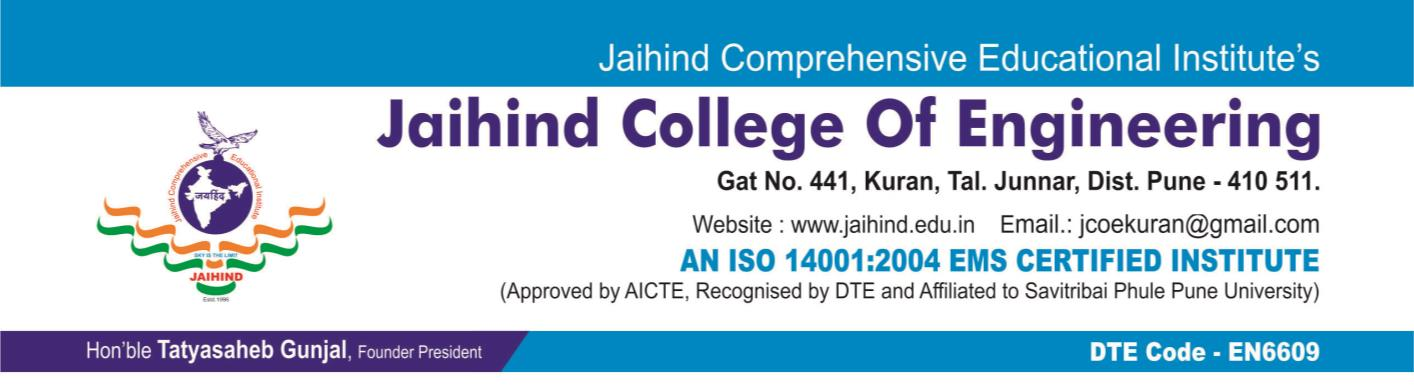 DEPARTMENT OF NATIONAL SERVICE SCHEMEDEPARTMENT OF NATIONAL SERVICE SCHEMEDEPARTMENT OF NATIONAL SERVICE SCHEMEDEPARTMENT OF NATIONAL SERVICE SCHEMEDEPARTMENT OF NATIONAL SERVICE SCHEMEDEPARTMENT OF NATIONAL SERVICE SCHEMEAcademic Year 2018-19                                         Date:26/03/2019Academic Year 2018-19                                         Date:26/03/2019Academic Year 2018-19                                         Date:26/03/2019Academic Year 2018-19                                         Date:26/03/2019Academic Year 2018-19                                         Date:26/03/2019Academic Year 2018-19                                         Date:26/03/2019NSS ONE DAY CAMP NOTICENSS ONE DAY CAMP NOTICENSS ONE DAY CAMP NOTICENSS ONE DAY CAMP NOTICENSS ONE DAY CAMP NOTICENSS ONE DAY CAMP NOTICE                All NSS students are here by inform that NSS department organized the one day social activity camp at “Rajaram Patil old age house” Pangari Matha on dated 29/03/2019. All should present at 8.00 am in front of JCOE college gate with NSS dress code without fails.                All NSS students are here by inform that NSS department organized the one day social activity camp at “Rajaram Patil old age house” Pangari Matha on dated 29/03/2019. All should present at 8.00 am in front of JCOE college gate with NSS dress code without fails.                All NSS students are here by inform that NSS department organized the one day social activity camp at “Rajaram Patil old age house” Pangari Matha on dated 29/03/2019. All should present at 8.00 am in front of JCOE college gate with NSS dress code without fails.                All NSS students are here by inform that NSS department organized the one day social activity camp at “Rajaram Patil old age house” Pangari Matha on dated 29/03/2019. All should present at 8.00 am in front of JCOE college gate with NSS dress code without fails.                All NSS students are here by inform that NSS department organized the one day social activity camp at “Rajaram Patil old age house” Pangari Matha on dated 29/03/2019. All should present at 8.00 am in front of JCOE college gate with NSS dress code without fails.                All NSS students are here by inform that NSS department organized the one day social activity camp at “Rajaram Patil old age house” Pangari Matha on dated 29/03/2019. All should present at 8.00 am in front of JCOE college gate with NSS dress code without fails.                All NSS students are here by inform that NSS department organized the one day social activity camp at “Rajaram Patil old age house” Pangari Matha on dated 29/03/2019. All should present at 8.00 am in front of JCOE college gate with NSS dress code without fails.                All NSS students are here by inform that NSS department organized the one day social activity camp at “Rajaram Patil old age house” Pangari Matha on dated 29/03/2019. All should present at 8.00 am in front of JCOE college gate with NSS dress code without fails.                All NSS students are here by inform that NSS department organized the one day social activity camp at “Rajaram Patil old age house” Pangari Matha on dated 29/03/2019. All should present at 8.00 am in front of JCOE college gate with NSS dress code without fails.                All NSS students are here by inform that NSS department organized the one day social activity camp at “Rajaram Patil old age house” Pangari Matha on dated 29/03/2019. All should present at 8.00 am in front of JCOE college gate with NSS dress code without fails.                All NSS students are here by inform that NSS department organized the one day social activity camp at “Rajaram Patil old age house” Pangari Matha on dated 29/03/2019. All should present at 8.00 am in front of JCOE college gate with NSS dress code without fails.                All NSS students are here by inform that NSS department organized the one day social activity camp at “Rajaram Patil old age house” Pangari Matha on dated 29/03/2019. All should present at 8.00 am in front of JCOE college gate with NSS dress code without fails.                All NSS students are here by inform that NSS department organized the one day social activity camp at “Rajaram Patil old age house” Pangari Matha on dated 29/03/2019. All should present at 8.00 am in front of JCOE college gate with NSS dress code without fails.                All NSS students are here by inform that NSS department organized the one day social activity camp at “Rajaram Patil old age house” Pangari Matha on dated 29/03/2019. All should present at 8.00 am in front of JCOE college gate with NSS dress code without fails.                All NSS students are here by inform that NSS department organized the one day social activity camp at “Rajaram Patil old age house” Pangari Matha on dated 29/03/2019. All should present at 8.00 am in front of JCOE college gate with NSS dress code without fails.                All NSS students are here by inform that NSS department organized the one day social activity camp at “Rajaram Patil old age house” Pangari Matha on dated 29/03/2019. All should present at 8.00 am in front of JCOE college gate with NSS dress code without fails.                All NSS students are here by inform that NSS department organized the one day social activity camp at “Rajaram Patil old age house” Pangari Matha on dated 29/03/2019. All should present at 8.00 am in front of JCOE college gate with NSS dress code without fails.                All NSS students are here by inform that NSS department organized the one day social activity camp at “Rajaram Patil old age house” Pangari Matha on dated 29/03/2019. All should present at 8.00 am in front of JCOE college gate with NSS dress code without fails.NSS Programme  officerNSS Programme  officerPrincipalProf.R.S.Kajabe            JCOE,Kuran